  	South Hills Area Service Committee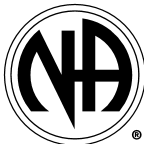 	Of Narcotics AnonymousPO Box 79029 Pittsburgh, PA 15216Minutes of NOVEMBER , 2013Meeting opened at 3:00 pm with the Serenity Prayer.  The 12/12/12 were read.New GSRs:   Kelly Experience the change, John Getting Better Everyday, WELCOME!!Anniversaries:  Sarah 2yrs, Holly 14yrs, Dan 9 months, David 7 months, Josh 2yrs, ~CONGRATULATIONS!~Roll Call of Trusted Servants:Chair- present				Vice- Chair - Vacant
Treasurer- Vacant				Secretary- PRESENT
Vice- Secretary- present			RCM- Present
RCM- Alternate- VACANT			Area Board Rep.- vacant
Convention Liaison - VACANT			H&I Chair- PRESENT
Spiritual Retreat Chair- present                        Vice Treasurer- PresentRoll Call of Groups with Report
BEGINNERS GROUP  -  vacant
BETTER CHANGE  -  no problems or announcements $50.00
BREAKFAST CLUB -  -  home group members and support
BRING IT ON HOME  - -  no problems or announcements
BY THE BOOK-. no problems or announcementsDO IT NOW GROUP -  vacant
DORMONT GROUP - home group members and supportEMOTIONAL RESCUE  -  vacant
EXPERIENCE THE CHANGE  -   no smoking on church property or will lose meeting place
FEELS LIKE FAMILY -  home group members and support 
FOOD FOR THOUGHT  - home group members and support  
FREEDOM FROM THE BLVD -  no problems or announcements                                                                 FRIDAY NIGHT LIGHTS -  -  no problems or announcements     
GET TO STEPPIN’ -  vacant
GETTIN' BETTER EVERY DAY -  no problems or announcements
GIMME SHELTER  -. no problems or announcements
GIMME MORE SHELTER  - vacant
GIVE YOURSELF A CHANCE - vacant
GREENTREE GROUP -   no problems or announcements
HIGH NOON  -  no problems or announcements . 
JEFFERSON GROUP -  no problems or announcements $76.11
LIE IS DEAD -  no problems or announcements
LIFE AFTER DEATH -.   no problems or announcements
MIRACLES HAPPEN - no problems or announcements
MONDAY NIGHT FINLEYVILLE GROUP --  no problems or announcements     $20.00
MONDAY NOON  -  vacant
MORNING GLORY GROUP -  no problems or announcements $50.00 
MOUNT LEBANON GROUP – meeting moved to 1066 washington rd PGH PA needs support
NA HAPPY HOUR  -  vacant
NEXT STEP  -  vacant
PASSWORD IS RECOVERY - no problems or announcements
PIONEER GROUP - no problems or announcements $250.00 
RECOVERY ON THE MOUNT - no problems or announcements . RECOVERY SUNDAY-  vacant
RESTORED TO SANITY - vacant
SANCUTUARY - -  no problems or announcements     
SATURDAY MORNING CARTOON ALT.  - -  no problems or announcements     $200.00
SEE THE LIGHT  - -  no problems or announcements     
THURSDAY NOON  -  vacant
TUESDAY NOON GATHERING  -  vacant
TUESDAY NOON WITH VIGILANCE - vacant
UNCOMMON MEETING  - no problems or announcements . 
UNDER ONE ROOF - vacant
UNITY IN CARRICK - . vacant
UPPER ST. CLAIR GROUP - vacant                                                                                                                     USC REC CENTER GROUP-  vacant
WINNERS NEVER QUIT-   -  no problems or announcements     October 2013 minutes accepted.ELECTIONS: MOTION Ben to serve as RCM alternate was voted and was unanimous  AREA ENDORSEMENT: Hospitals and Institutions Report:  verbal, accepted.  Convention Liaison Report:  .POSITION REMAINS VACANT
ABR Report:  POSITION REMAINS VACANTRCM Report:   verbal acceptedSpiritual Retreat Report:  Verbal accepted.Executive Committee Report:  Multiple vacancies. Guideline update in progress. Treasurer Report:  (Stand In Report) verbal provided, written provided at next ASCOld Business:  noneNew Business:   Motion Ben R. to serve as RCM alternate from Miracles Happen, second by Winners Never Quit with intent to fill a position Next meeting DEC 8, 2013